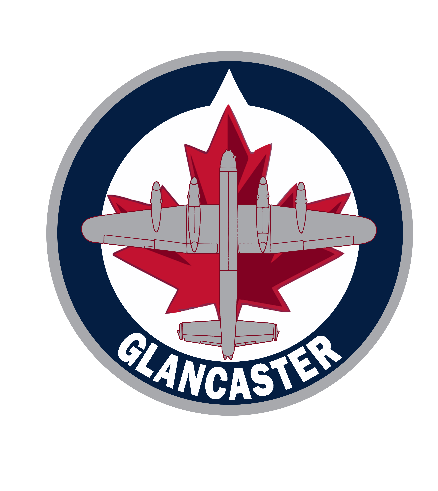 Team Official Reimbursement FormName of the Official Requesting Reimbursement: ______________________________________ The Team Name (ie. U10): _____________________________________________ Role of the Team Official (is. Coach, Trainer: __________________________________________ Name of course taken and date: ___________________________________________________ Amount to be reimbursed: _______________________________________________________ Mail cheque to this address: _____________________________________________________________________________ Please forward this completed form to:  treasurer@glanbrookminorhockey.com and treasurer@ancasterminorhockey.com  > Attach a copy of the receipt > Attach a copy of the OMHA certification verifying completion of the course